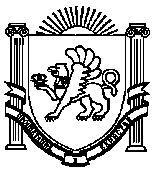                                                        РЕСПУБЛИКА КРЫМ НИЖНЕГОРСКИЙ  РАЙОНАДМИНИСТРАЦИЯ ИЗОБИЛЬНЕНКСКОГО СЕЛЬСКОГО ПОСЕЛЕНИЯПОСТАНОВЛЕНИЕот 28.10.2021года                            с.Изобильное                                         № 86Об утверждении методики проведения конкурсных процедур на заключение договора о целевом обучении между Администрацией Изобильненского сельского поселения и гражданином Российской Федерации, гражданином иностранного государства - участника международного договора Российской Федерации, в соответствии с которым иностранный гражданин имеет право находиться на муниципальной службе, с обязательством последующего прохождения муниципальной службы в Администрации Изобильненского сельского поселения.В соответствии с Федеральным законом от 6 октября 2003 г. N 131-ФЗ "Об общих принципах организации местного самоуправления в Российской Федерации", статьей 28.1 Федерального закона от 2 марта 2007 года N 25-ФЗ "О муниципальной службе в Российской Федерации", частями 12 и 14 статьи 4 Закона Республики Крым от 9 января 2019 г. N 564-ЗРК/2019 "О порядке заключения договора о целевом обучении с обязательством последующего прохождения муниципальной службы", руководствуясь Уставом муниципального образования Изобильненское сельское поселение Нижнегорского района Республики Крым, Администрация Изобильненского сельского поселения ПОСТАНОВЛЯЕТ:1. Утвердить методику проведения конкурсных процедур на заключение договора о целевом обучении между Администрацией Изобильненского сельского поселения и гражданином Российской Федерации, гражданином иностранного государства - участника международного договора Российской Федерации, в соответствии с которым иностранный гражданин имеет право находиться на муниципальной службе, с обязательством последующего прохождения муниципальной службы в Администрации Изобильненского сельского поселения  согласно приложению. 2. Опубликовать (обнародовать) данное постановление путем размещения его на информационном стенде в здании администрации Изобильненского сельского поселения Нижнегорского района Республики Крым по адресу: с. Изобильное пер.Центральный,15 и официальном сайте администрации сельского поселения izobilnoe-sp.ru.3. Настоящее постановление вступает в силу со дня его  опубликования (обнародования).4. Контроль за  исполнением настоящего постановления оставляю за собой.Председатель Изобильненскогосельского совета - глава администрации             Изобильненского сельского поселения                                    Л.Г.НазароваПриложениек постановлению администрацииИзобильненского сельского поселения от 28.10.2021 года №  86Методика
проведения конкурсных процедур на заключение договора о целевом обучении между Администрацией Изобильненского сельского поселения и гражданином Российской Федерации, гражданином иностранного государства - участника международного договора Российской Федерации, в соответствии с которым иностранный гражданин имеет право находиться на муниципальной службе, с обязательством последующего прохождения муниципальной службы в Администрации Изобильненского сельского поселения Нижнегорского района Республики Крым1. Методика проведения конкурсных процедур на заключение договора о целевом обучении между Администрацией Изобильненского сельского поселения и гражданином Российской Федерации, гражданином иностранного государства - участника международного договора Российской Федерации, в соответствии с которым иностранный гражданин имеет право находиться на муниципальной службе, с обязательством последующего прохождения муниципальной службы в Администрации Изобильненского сельского поселения (далее - Методика) определяет порядок организации и проведения конкурса по отбору граждан Российской Федерации, гражданин иностранного государства - участника международного договора Российской Федерации, в соответствии с которым иностранный гражданин имеет право находиться на муниципальной службе, обучающихся в образовательных организациях высшего образования или профессиональных образовательных организациях, имеющих государственную аккредитацию по соответствующей образовательной программе (далее соответственно - образовательная организация), для заключения с ними договора о целевом обучении с обязательством последующего прохождения муниципальной службы (далее соответственно - Конкурс, Договор о целевом обучении, муниципальная служба) в Администрации Изобильненского сельского поселения.2. Конкурс проводится Конкурсной комиссией по проведению конкурса на замещение вакантной должности муниципальной службы администрации муниципального образования Изобильненское сельское поселение Нижнегорского района Республики Крым (далее - Конкурсная комиссия), образованной постановлением Администрации Изобильненского сельского поселения.3. Конкурсная комиссия проводит заседание и принимает решение о заключении Договора о целевом обучении в порядке, установленном Законом Республики Крым от 9 января 2019 г. N 564-ЗРК/2019 "О порядке заключения договора о целевом обучении с обязательством последующего прохождения муниципальной службы".4. Гражданин, изъявивший желание участвовать в Конкурсе (далее - претендент), представляет в Конкурсную комиссию:1) личное заявление;2) заполненную и подписанную анкету по форме, утвержденной распоряжением Правительства Российской Федерации от 26 мая 2005 года N 667-р, с приложением фотографии;3) копию паспорта (оригинал предъявляется лично по прибытии на конкурс);4) копию трудовой книжки или иные документы, подтверждающие трудовую (служебную) деятельность гражданина (за исключением случаев, когда трудовая (служебная) деятельность ранее не осуществлялась);5) заключение медицинской организации об отсутствии у гражданина заболевания, препятствующего поступлению на муниципальную службу или ее прохождению;6) справку образовательной организации, подтверждающую, что гражданин впервые получает среднее профессиональное или высшее образование по очной форме обучения в образовательной организации за счет средств бюджетов бюджетной системы Российской Федерации, а также содержащую информацию об образовательной программе, которую он осваивает (с указанием наименования профессии, специальности или направления подготовки), о результатах прохождения гражданином промежуточных аттестаций в соответствии с учебным планом, о выполнении им обязанностей, предусмотренных уставом и правилами внутреннего распорядка образовательной организации;7) заявление о согласии на обработку персональных данных.Срок приема документов, указанных в настоящем пункте, составляет 30 дней со дня опубликования объявления о проведении Конкурса.5. Конкурс проводится в два этапа.6. На первом этапе Конкурса Администрация Изобильненского сельского поселения осуществляет подготовку и размещение объявления о проведении Конкурса в печатном средстве массовой информации, в котором осуществляется официальное опубликование муниципальных правовых актов, а также на официальном сайте Администрации Изобильненского сельского поселения в информационно-телекоммуникационной сети Интернет не позднее чем за 45 календарных дней до даты проведения конкурса;осуществляет регистрацию поступивших документов в журнале регистрации заявлений граждан для участия в Конкурсе;проводит проверку поступивших документов, указанных в пункте 4 Методики, в течение 5 рабочих дней со дня окончания их приема;уведомляет в письменной форме о принятом решении граждан, допущенных к участию в конкурсе (далее - претенденты), а также граждан, не допущенных к участию в конкурсе, с указанием причин отказа в допуске к участию в конкурсе в срок не позднее 3 рабочих дней со дня принятия соответствующего решения;уведомляет претендентов о дате, времени и месте проведения конкурса не позднее чем за 5 календарных дней до дня проведения конкурса.7. В случае если для участия в Конкурсе зарегистрировано менее двух претендентов, Конкурсной комиссией Конкурс признается несостоявшимся.8. На втором этапе Конкурса Конкурсной комиссией осуществляется оценка теоретических знаний и личностных качеств претендента и принятие решения о заключении Договора о целевом обучении.9. Для оценки теоретических знаний и личностных качеств претендентов, допущенных к участию в Конкурсе, применяются конкурсные процедуры, установленные частями 11-14.2 статьи 4 Закона Республики Крым от 9 января 2019 г. N 564-ЗРК/2019 "О порядке заключения договора о целевом обучении с обязательством последующего прохождения муниципальной 10. Информация о результатах конкурса в течение 10 календарных дней со дня принятия конкурсной комиссией решения, предусмотренного частью 15 статьи 4 Закона Республики Крым от 9 января 2019 г. N 564-ЗРК/2019 "О порядке заключения договора о целевом обучении с обязательством последующего прохождения муниципальной службы", направляется в письменной форме претендентам, участвовавшим в конкурсе, публикуется в печатном средстве массовой информации, в котором осуществляется официальное опубликование муниципальных правовых актов, а также размещается на официальном сайте Администрации Изобильненского сельского поселения в информационно-телекоммуникационной сети Интернет.11. По результатам Конкурса издается постановление Администрации Изобильненского сельского поселения и заключается Договор о целевом обучении между Администрацией Изобильненского сельского поселения и победителем Конкурса.12. Документы претендентов, граждан, не допущенных к участию в конкурсе, возвращаются им по письменному заявлению в течение трех лет со дня признания конкурса несостоявшимся или принятия решения по итогам конкурса. До истечения указанного срока документы хранятся в Администрации Изобильненского сельского поселения, после чего уничтожаются.